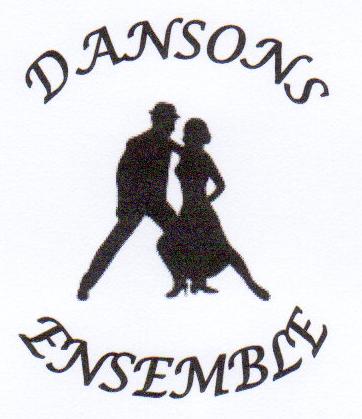 NOM : 	             Prénom : 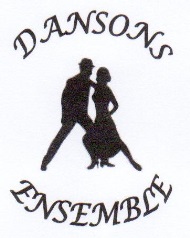 Année de naissance : Adresse : Ville :  	           Code Postal :     Téléphone : 		    Mobile : Mail :Cochez la (les) case(s) correspondant à votre (vos) choix   Toutes Danses	Salsa	Rock 	Option	 		(samedi oct.-nov.)	(lundi)Débutant		Débutant				Quick step (oct-déc)		Avancé		Avance				Paso doble (déc-avr)  		Perfectionnement						Valse viennoise (mai-juin)		RMQ : Le cours de Rock ne peut être considéré comme un cours principal : tarif unique Adulte 45 € - Etudiant 20 €EXEMPLE :Adulte : 2 danses : Toutes danses +Salsa + Adhésion =  90 + 45 + 20 = 155 €Etudiant : 2 danses : Toutes danses + Salsa + Adhésion =  45 + 20 + 20 = 95 €Paiement des cours en début de saison par 1 chèque ou 3Cochez la case correspondant à votre choixEncaissement immédiat	 	Encaissement échelonné		(mois suivant l'adhésion)			(1ère quinzaine de chaque trimestre 15/10/2016, 15/01/2017, 15/04/2017) Cochez la case ci-contre si vous désirez une facture 	SIGNATURE :Nota : Vous êtes susceptibles d'être photographiés ou filmés lors des cours ou des soirées dansantesAdulteAdulteEtudiantEtudiantCOTISATION  D'ADHESIONCOTISATION  D'ADHESION20 €COTISATION  D'ADHESIONCOTISATION  D'ADHESION20 €COURS PRINCIPALCOURS PRINCIPAL90 €COURS PRINCIPALCOURS PRINCIPAL45 €COURS SUPPLEMENTAIRE COURS SUPPLEMENTAIRE 45 €COURS SUPPLEMENTAIRE COURS SUPPLEMENTAIRE 20 €Rock avancé SamediRock avancé Samedi45 €Rock avancé SamediRock avancé Samedi20 €Option Paso doble Option Paso doble 15 €Option Paso doble Option Paso doble 10 €Option Quickstep Option Quickstep 15 €Option Quickstep Option Quickstep 10 €Option Valse ViennoiseOption Valse Viennoise15 €Option Valse ViennoiseOption Valse Viennoise10 €TOTALTOTAL